重庆通邑物业管理有限公司2022-2023年度重庆市永川区三峰项目保安服务二次比选邀请函                       ：我司拟开展2022-2023年度重庆市永川区三峰项目保安服务比选工作，本次服务单位通过竞争性比选方式进行确定，具体项目情况如下：附件1：2022-2023年度重庆市永川区三峰项目保安岗位配置表备注：表格中的人员均为预估，具体进场人数以甲方通知为准。文件格式 格式一   比 选 函重庆通邑物业管理有限公司：     根据贵方                                                      项目的比选函文件，本公司正式授权的下述签字人          （姓名和职务）代表本公司              （比选被邀请人名称），提交本比选函。据此函，签字人兹宣布同意如下：愿意接受比选函中提出的酬金支付方式，我司报价如下：不含税单价：          元/人/月；暂定不含税总价：          元/年（大写：人民币          元/年）；暂定含税总价：          元/年（大写：人民币            元/年）；增值税专用发票税率：   %。（备注：以上总价均为预估，结算金额根据实际进场人数进行据实计算；所填报数字必须保留至小数点后2位，小数点后无数字时填写0。）我们已详细阅读了比选函全部内容，我们知道必须放弃提出含糊不清或误解的问题的权利。我们保证根据规定履行合同责任和义务。本比选函自开启之日起至项目全部完成之内有效。比选单位全称（公章）： 通信地址：                              电话、传真：报价人法定代表人或授权代理人签字：日期：   年 月 日格式二   法定代表人授权委托书      本授权书声明：注册于                                   （注册地址）的                    （公司名称）公司的在下面签字的               （法定代表人姓名、职务）代表本公司授权在下面签字的                   (被授权人的姓名、职务）为本公司的合法代理人，就                                        项目的报价以及合同的谈判、签约、执行、完成等全权负责，以本公司名义处理一切与之有关的事务。本授权书于    年   月   日签字生效，特此声明。比选单位名称（盖章）：          比选单位地址：授权人（法定代表人）签字(或盖章)：                     被授权人（代理人）签字：   法定代表人资格证明书              （法定代表人姓名）系              （比选单位）的法定代表人。特此证明比选单位名称（盖章）：                              日期：格式三  资格文件格式自拟格式四 业绩证明材料格式自拟格式五 商务部分格式自拟格式六 技术部分格式自拟格式七 承诺函格式自拟格式八 合同文件详见附后2022-2023年度重庆市永川区三峰项目保安服务合同【合同编号：       】甲 方：重庆通邑物业管理有限公司地 址：                        乙 方：                        地 址：                        根据《中华人民共和国民法典》等有关法律、法规的规定，甲乙双方在公平、自愿、平等的基础上，就2022-2023年度重庆市永川区三峰项目保安服务友好协商，达成如下共识，以资信守。第一条 服务范围重庆市永川区三峰项目服务区域内的车辆管理、安全保卫管理和消防管理。第二条 服务内容1、车辆管理负责项目服务区域内所有车辆(含垃圾运输车)的出入管理，停放管理、行驶路线管理、道路通畅管理等。2、安全保卫管理（1）负责项目服务区域内全天 24 小时维护稳定，确保秩序良好，保障生产、物资、设施、财产和人身安全；（2）负责做好项目服务区域内防火防盗工作，按要求进行巡逻巡检并做好相关记录；（3）负责加强门卫管理，做好车辆、人员、物资的进出登记管理；（4）负责消防设备、设施检查及补充；（5）负责整理安全保卫资料并按月度移交。3、消防管理负责建立消防设施台账、对服务区域内的消防设施进行巡查、防火检查和消防应急演练。第三条 服务要求1、车辆管理（1）做好车辆进出记录，禁止无关车辆进入服务区域。（2）车辆停放秩序良好，主要通道、消防通道不阻塞。（3）管理车辆的行驶路线，指挥垃圾车在服务区域内的运输。2、安全保卫管理（1）实行封闭式管理，对甲乙双方以外的人员的进出管理及登记；出入口24小时门岗值勤。（2）采用巡更系统，对重点区域、重点部位每1小时至少巡查1次，并做好巡查记录，甲方不定期抽查巡查记录。配有安全监控设施，实施24小时监控。（3）对火灾、治安、公共卫生等突发事件有应急预案，事发时及时报告有关部门，并协助采取相应措施。（4）服务区域内危险区域，设置安全警示标志。（5）保护服务区域内的人身、财产安全，维护好公共秩序。3、消防管理（1）消防设施台帐详实，标识规范，维护使用制度健全（在主要作业地点上墙）。（2）确保对移交的消防设施、设备、器材完好，出现损坏、丢失立即向甲方报告，对因管理失职导致的损坏、丢失进行维修、补足。①防火检查用火、用电有无违章情况；安全出口、疏散通道是否畅通，安全疏散指示标志、应急照明是否完好；常闭式防火门是否处于关闭状态，防火卷帘下是否堆放物品影响使用；消防安全重点部位的人员是否在岗情况；消防安全制度是否建立齐全，岗位防火安全责任制和消防安全操作规程是否上墙；火灾隐患整改情况以及防范措施是否落实；安全疏散通道、疏散指示标志、应急照明和安全出口有无堵塞物等情况；消防车通道、消防水源是否畅通、水压是否正常；灭火器材配置是否齐全到位、器材是否灵敏可靠有效、维护保养是否符合要求、清洁；消防安全重点部位的管理情况；易燃易爆危险物品和场所防火防爆措施的落实情况以及其它重点物资的防火安全情况；消防（控制室）值班到位、设施运行记录情况完整。②负责建立消防安全责任制和岗位消防安全责任制，明确逐级和岗位消防安全职责，确定各级、各岗位的消防安全责任人，建立消防安全组织机构和义务消防队，制定各项消防安全制度和消防安全操作规程，开展防火安全检查，整改火灾隐患，确定消防安全重点部位，设置明显的防火标志。③负责制定灭火和应急疏散预案并开展多种形式的消防安全知识宣传教育、培训，建筑消防设施、设备、器材齐全，完好有效（4）参与应急处置全面服从保卫处统一指挥，组织有力，反应迅速，效果良好。第四条 岗位配置表（备注：表格中人员均为预估，实际进场人数以甲方通知为准。）第五条 服务期限本合同服务期限为一年，暂定2022年10月   日起至2023年10月   日止。最终时间以甲方通知为准。第六条 服务费用及支付方式1、服务费用不含税单价：          元/人/月；暂定不含税总价：          元/年（大写：人民币          元/年）；暂定含税总价：          元/年（大写：人民币            元/年）；增值税专用发票税率：    %。（备注：以上总价均为预估，结算金额根据实际进场人数进行据实计算） 2、支付方式（1）按月支付方式，月结算价款=实际人数*含税单价+临时人员费用（费用按经甲乙双方签字确认的人数*150元/天/人进行据实结算）-考核费用。（2）以上所有中标单价的计算原则为综合计算，包括但不限于人工工资、保险费、税金、管理费、材料费、企业管理费、利润、风险费用、措施费、规费、办公费、政策性文件规定的费用等一切费用。甲方每月15日对上月服务质量进行评估，完成费用确认。乙方向甲方开具增值税专用发票税率   %的发票，在收到发票后20个工作日内，甲方向乙方支付费用。若未按要求提供增值税专用发票，甲方有权拒绝支付相应款项，且不承担违约责任。本合同执行过程中，所有的考核、记录表单、事件处理书面文书须经双方代表签字认可，作为款项结算支付的依据。第七条 账户信息1、甲方开票信息及账户：公司名称：重庆通邑物业管理有限公司社会信用代码：915000003460632872银行账号：695138171开户银行：民生银行南坪支行公司地址及电话：重庆市南岸区腾龙大道58号，023-617517732、乙方指定收款账户：公司名称：社会信用代码：银行账号：开户银行： 公司地址及电话：第八条 履约担保1、履约保证金￥ 20000 元（大写：人民币贰万元整）。乙方的比选保证金直接转为履约保证金。甲方开具等额的收款收据给乙方，该履约保证金由甲方无息保管。履约保证金在合同期满，且经确认乙方无违约欠款或其他应付未付款项后无息退还。甲方退还履约保证金前，乙方应按照甲方要求办理退还手续及向甲方交还保证金收据原件，否则甲方有权拒绝退还履约保证金。2、依据本合同约定乙方应向甲方支付的违约金或其他费用，甲方有权直接从履约保证金中扣除，不足部分有权继续向乙方追偿，且有权要求乙方限期补足履约保证金，乙方对此无异议。乙方逾期补足履约保证金的，每逾期一日，按应补足金额的千分之三向甲方支付违约金。第九条 甲方权利义务1、甲方有权检查监督乙方管理工作的执行情况。2、甲方有权对乙方提出管理建议，要求撤换不合格人员。3、乙方未满足甲方规定的工作要求，经甲方提出整改，乙方拒绝整改或整改后乙方仍未达到作业要求时甲方有权终止协议不予支付相关费用。4、甲方应当按合同要求支付约定的费用。5、对乙方进行考核（考核条款见附件2）《重庆市永川区三峰环保发电有限公司物业服务内容、要求及考核标准》。6、乙方因违反合同规定造成重庆市永川区三峰环保发电有限公司投诉且导致甲方遭受经济损失的，甲方有权向乙方当月服务费中扣除相应经济损失的双倍金额，不足部分乙方须在收到甲方补交通知后3个工作日内补足。7、法律法规规定的其他权利与义务。第十条 乙方权利义务1、乙方有权按合同要求收取本合同约定的费用。2、严格遵守国家相关的法律法规，遵守三峰环境和甲方公司的规章制度，向甲方提供专业、规范、安全、高质量的物业服务。3、根据有关法律法规及本合同的约定，制订本服务区域物业保安服务管理方案和相关管理制度、实施细则；并严格执行本合同的管理服务承诺及管理服务标准，不得损害甲方的合法权益。4、对服务区域内的公共设施不得擅自占用和改变使用功能。5、乙方应保证并确保其人员遵守保密义务，对于服务过程中接触或知悉的甲方信息，不得向任何第三方披露或透露，该保密义务在甲方公开相关信息前长期有效，不因本合同终止而终止。6、乙方派往现场的管理人员及服务人员变更，须提前告知甲方并征得甲方同意。7、乙方自行承担因聘用发生的对员工的补偿、诉讼或赔偿等方面的费用。8、法律法规规定的其他权利与义务。第十一条 违约责任1、乙方未能达到约定的服务内容、管理目标，甲方有权要求乙方限期整改，逾期未整改的，视情节轻重，乙方应向甲方支付500元至2000元每次的违约金，违约金的支付不免除乙方继续履行、采取补救措施或赔偿损失的责任。2、因乙方原因导致因安保巡逻过失导致甲方财产失窃的，乙方应承担赔偿责任。3、方未能达到约定的服务内容、管理目标，经甲方两次通知整改，拒不改正的，甲方有权终止合同，合同自终止合同的通知送达乙方时生效。4、乙方不得将本合同项下责任义务转让或分包给第三方。5、因乙方服务管理不当或不到位，造成人身伤亡或重大财产损失的，甲方有权终止合同，合同自终止合同的通知送达乙方时生效。6、乙方无故停止或中断服务超过7天的，甲方有权终止合同，合同自终止合同的通知送达乙方时生效。7、乙方被注销、关闭或吊销营业执照的，甲方有权终止合同，合同自终止合同的通知送达乙方时生效。第十二条 争议解决方式本合同在签订、履行及解释过程中产生分歧或争议，甲乙双方应友好协商解决，协商不成，应向甲方所在地有管辖权的人民法院提起诉讼。第十三条 不可抗力1、不可抗力是指各方在履行合同时不可能预见并且其发生和后果是无法防止和无法克服的任何情况，包括但不限于地震、水灾、台风、战争、交通管制、传染性病毒、罢工等。2、由于不可抗力的发生，直接影响本合同的履行或者不能按约定的条件履行时，遭遇不可抗力一方，应立即将事故情况通知对方，提供事故详情及有效证明文件，并尽力减轻不可抗力的影响。3、根据不可抗力对履行本合同所造成的影响，各方协商决定是否终止本合同，或者免除履行本合同的义务，或者延期履行本合同。第十四条  反商业贿赂（一）基本定义1、本条所指的商业贿赂是指：乙方为获取与甲方（含甲方关联公司及机构，下文中“甲方”均指此范围）的合作及合作的利益，乙方或乙方工作人员给予甲方工作人员或其指定关系人的一切直接或间接的不正当利益。2、其中不正当利益是指：乙方或乙方工作人员以乙方或个人名义向甲方工作人员或其指定关系人直接或间接赠送礼金、物品、有价证券或采取其他变相手段提供不正当利益，包括但不限于：1）促销费、宣传费、赞助费、科研费、劳务费、咨询费、佣金或报销各种费用、含有金额的会员卡、代币卡（劵）、旅游、考察、房屋装修等；2）借款、融资担保、商品赊销、回扣、购物折扣、置业、礼品（如纪念品、节日礼品等）、馈赠、娱乐、招待等；3）提供或介绍就业、就学、参股或参与经营机会等；4）通过分包、转包等形式对甲方工作人员或其指定关系人进行利益输送。（二）协助义务与违约责任1、乙方理解并同意，甲方任何工作人员、部门不得以任何名义向乙方或乙方工作人员索取或收受商业贿赂；乙方或乙方工作人员不得以任何名义向甲方工作人员或其指定关系人进行商业贿赂。2、乙方理解并同意，如违反约定向甲方工作人员或其指定关系人提供商业贿赂的，将构成乙方根本违约，无论是否造成损害结果，甲方有权采取下列一项或多项措施：1）立即解除双方签订的合作协议，终止合作；2）冻结应付款项、履约保证金等直至甲方相关案件调查结束，且无需承担任何违约责任；3）要求乙方向甲方支付5万元违约金或者支付所涉合同金额的20%作为违约金，以两者中较高者为准。同时，乙方应于甲方发现违约行为之日起5个工作日内支付违约金，如未及时支付，甲方有权从合同款项或履约保证金中直接扣除。3、对于乙方，无论是主动还是被动向甲方工作人员或其指定关系人提供商业贿赂的，如果主动向甲方进行投诉举报、提供有效证据或信息、协助甲方追究相关人员责任并挽回经济损失的，甲方将根据实际情形进行考量给予乙方继续合作的机会和/或减免上述违约责任，对于上述情形的处理甲方有完全的判断权和自主权。第十五条 其他事项1、双方可对本合同的条款进行补充，以书面形式签订补充协议。补充协议与本合同具有同等法律效力。2、甲方根据经营需要，有权单方解除本合同，甲方解除通知到达乙方时本合同即解除，且甲方不承担任何违约责任。3、本合同项下甲方的损失包括但不限于甲方的直接损失及甲方主张权利产生的诉讼费、律师费、差旅费、保全费、公证费、鉴定费、执行费等相关费用。4、本合同附件及因履行本合同形成的所有书面材料，均为本合同不可分割的一部分，与本合同具有同等法律效力。5、本合同经双方法定代表人或授权代理人签字或盖章之日起生效。6、本合同未尽事宜，由双方另行签订书面协议约定，与本合同具有同等法律效力。7、本合同一式陆份，甲方肆份，乙方贰份，具有同等法律效力。。8、本合同记载的联系地址及方式作为双方工作联系往来及发生争议时人民法院送达法律文书（包括但不限于传票、通知书、告知书、裁定书、调解书、判决书）的地址及方式，一方未书面变更前按照该地址及方式送达的视为有效送达。附件1：外委单位安全管理协议(含外委单位安全交底书)附件2：保安服务内容、要求及考核标准附件3：疫情防控承诺书甲 方（盖章）：                      乙 方（盖章）：经办人：                             经办人：联系方式：                           联系方式：签署时间：  年   月   日             签署时间： 年   月   日附件 1:外委单位安全管理协议甲方:重庆通邑物业管理有限公司乙方:为预防和减少各类安全风险及隐患，搞好项目的安全管理工作，根据《中华人民共和国民法典》、《中华人民共和国安全生产法》，甲乙双方经过协商达成以下协议。一、甲方权利与义务（一）发现违章违纪行为和安全隐患的，甲方有权责令乙方停工并要求限时整改，所造成的一切损失由乙方承担。               （二）对在现场安全工作中不称职的承包人项目经理、安全管理负责人，有权要求更换。（三）协助乙方办理进入甲方管理区域的相关手续，并对乙方进行安全交底。（四）协助乙方对其作业区域的安全、环境、防火管控措施进行监督检查。二、乙方权利与义务（一）乙方对作业人员的资质进行审查 ，确保作业人员具备相关资质。根据甲方的要求编制作业方案，完善作业手续。（二）乙方对其作业区域的安全、环境 、防火、治安等工作负全部责任并指派专人在现场负责其作业区域的安全监督管理工作，同时向甲方提供经乙方盖章的现场安全监督管理人员名单。乙方变更现场安全监督管理人员的，需提前向甲方告知并征得甲方同意。（三）根据作业特点制定安全管理措施，自备合格的安全设备、设施和劳保用品，做好作业人员安全教育和安全技术交底工作，并对作业范围内的乙方作业人员、甲方人员、第三人的人身安全和财产安全等负责。（四）乙方进入作业区域前 ，应主动履行登记核验手续，因未履行登记手续带来的一切后果和责任由乙方全部承担。同时，乙方作业人员进入围挡（或其它隔离设施）后，应保持围挡（或其它隔离设施）处于锁闭良好状态。作业结束后，乙方作业人员须确认围挡（或其它隔离设施）处于锁闭良好状态，并主动履行销记手续，因未履行销记手续带来的一切后果和责任由乙方全部承担。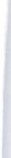 （五）严格遵守甲方的相关的安全管理规定，承担因违反相关规定造成的损失和罚款。（六）按照甲方运营特点及要求，乙方合理安排具体实施方案并需经过甲方同意，不得影响甲方正常运营，承担影响甲方正常运行造成的损失和罚款。（七）严格按照甲方核准的作业区域和时间段实施作业，不得擅自扩大作业区域或延长作业时间、不得擅自进入未经甲方批准的管理区域，服从甲方的管理。（八）在作业过程中做好对甲方既有设施、设备的安全保护措施，不擅自动用或损坏甲方设施、设备，若有损坏照价赔偿，并按原设计功能要求如实恢复。（九）自觉接受甲方人员的安全监督，作业期间如发生影响甲方运营和生产安全的情况，需立即报告甲方，并积极采取应急救援措施。（十）制定并落实乙方作业范围内安全管理制度，落实安全生产责任制，并承担实施过程中的全部安全、质量责任。实施过程中发生任何安全事故或质量事件，由乙方承担全部责任，给甲方造成经济损失的由乙方负全部赔偿责任。（十一）负责乙方作业区域内的消防安全管理工作，并按照相关法律法规配备消防安全器材。（十二）因乙方作业引起的客伤、投诉、舆情和信访等问题，由乙方及时有效进行处理，并承担全部责任。（十三）由甲方供电的乙方所属设备，供电设备、线路以及用电安全等，由乙方自行负责，并保证安全用电。（十四）作业现场必须具有相关的安全标志牌，如因乙方对围挡设置不当或无警示标识引起客伤、投诉、舆情、信访和事故等问题，由乙方及时有效进行处理，并承担全部责任。（十五）乙方在任何时候都应采取各种合理的预防措施，防止其员工发生任何违法、违禁、暴力或妨碍治安的行为。（十六）作业人员上岗，必须按规定穿戴防护用品。负责人和安全检查员应随时检查劳动防护用品的穿戴情况，不按规定穿戴防护用品的人员不得上岗。（十七）所有作业机具及安全设备设施均应定期检查，并有安全员的签字记录，保证其处于完好状态；不合格的机具、设备和劳动保护用品严禁使用。（十八）乙方必须按照本项目特点，组织制定安全事故应急救援预案；如果发生安全事故，应按照《国务院关于特大安全事故行政责任追究的规定》以及其它有关规定，及时上报有关部门，并坚持“三不放过”的原则，严肃处理相关责任人。（十九）乙方必须积极主动配合甲方的各项防疫规定，严格遵守甲方《防疫防控手册》的各项要求。三、违约责任（一）如作业过程甲方发现存在安全问题或隐患并向乙方提出整改，乙方未及时整改的，根据情况甲方有权处罚乙方合同金额1%至10%的违约金，并由乙方赔偿由此造成的一切损失；（二）如作业过程中因乙方原因发生安全事故，由乙方承担相关法律责任并赔偿由此产生的一切损失。根据事故损失及后果严重程度，甲方有权处罚乙方实际损失金额30%以上的违约金；（三）乙方违反本协议约定义务，每发生一次，应向甲方支付合同金额3%的违约金，累计发生3次及以上的，甲方有权解除相关服务合同，并要求乙方支付合同金额 20%的违约金。因乙方违约导致事故发生或给甲方造成损失的，乙方除需支付前述违约金外，还应赔偿由此造成的一切损失。（四）因乙方违约产生的违约金、赔偿金等，将直接从合同应付金额中扣除。如以上两种方式的金额不足以承担违约金、赔偿金时，甲方有权向乙方追偿。四、附则（一）本合同份数与主合同份数一致。（二）本协议自甲乙双方签字盖章之日起生效。（三）安全管理交底书作为该协议附件具有同等法律效力。（此页无正文）甲方：重庆通邑物业管理有限公司  乙方：      经办人：            　　　    　经办人： 电话：                          电话：年　　月　　日                  年    月    日附件2：保安服务内容、要求及考核标准一、服务内容负责全年24小时对服务区域内进行不间断治安消防和秩序维护工作，包括但不仅限于以下内容：1、负责服务区域所有区域的安全秩序管理，包括防火、防盗、安全值勤、巡逻（定时和不定时）检查。2、门岗形象展示，要求24小时值守对进出服务区域内的人员、车辆和物品做好盘查登记等。3、负责服务区域内物业管辖区域内所有消防设施的日常巡查管理和维护。4、协助甲方处置服务区域内的突发事件，参与重大活动的安全防范及保障等任务。5、消防安全的巡查、监督、指导等工作，定期组织消防培训、演习和疏散演练。6、交通疏导指引，交通秩序维护。7、电梯关人事故营救处理并通知电梯维保单位。8、各类应急事件及时处理。二、基本要求1、按照“统一指挥、统一检查、统一考核、统筹安排、信息共享、联合布点、分工合作，形成合力”的总体要求，在甲方的指导、监督下，做好责任区域内的安全管理和消防设施维护。2、安全管理工作由甲方总体负责、统筹安排。3、在处于紧急状态时，接受甲方的统一调度，协助处理突发事件。4、乙方应定期参加安全工作会，研究安全稳定工作，通报相关信息。5、乙方负责安全管理岗位人员，必须按合同约定的岗位人数，确保不脱岗。三、服务标准（一）基本要求（二）消防设施维护标准的基本要求                                     1、消防设施台帐详实，标识规范，维护使用制度健全（在主要作业地点上墙）。2、确保对移交的消防设施、设备、器材完好，出现损坏、丢失立即向甲方报告，对因管理失职导致的损坏、丢失进行维修、补足。3、消防管理4、参与应急处置全面服从保卫处统一指挥，组织有力，反应迅速，效果良好。考核标准1、考核形式：由甲方每月组织召开考核会，对上一月的考核意见进行审议。2、工作纪律（1）上班期间迟到、早退、考勤作弊等违反考勤纪律的，考核30元/次。（2）上班时间干与工作无关的事情，考核50元/次。（3）饮酒上班，上班饮酒的考核200元/人.次。（4）当班睡觉的，考核200元/人.次。（5）工作擅离职守，根据情节及后果严重程度，考核200-1000元/次。（6）倡导节约，若有浪费清洁用品、保洁用品等物资以及水、电资源等各项资源的，考核20元/次。（7）私拿公共物品，考核200元/次，并要求乙方将行为人开除。（8）在进行服务项目中，损坏服务区域内的设施、物品，在不影响外观和使用功能的条件下，可以自行修复；如果不能修复，则照价赔偿。（9）未按要求对甲方提供的物资进行使用登记的，考核100元/次。（10）工作中档案不完整，考核100元/次•项。（11）未及时向甲方报送材料的，考核100元/次。4、保安服务质量（1）未按合同约定完成服务项目，考核乙方200元/次•项。（2）外来车辆、人员出入未登记、未进行物资盘查，考核乙方50元/次•项。（3）未定期进行巡查、巡检，考核乙方50元/次•项。（4）服务区域发生偷盗或公共区域设施人为损坏事故乙方未能第一时间发现的，考核乙方100元/次。（5）未及时对损坏的设施设备进行修复，造成不良后果的，考核50元/次•项。（6）对于甲方要求的突击性任务，未能及时完成的，考核乙方100元/次。5、对保安管理工作中出现的管理方面导致的重复问题，实行加倍考核。即：一个月的时间周期内重复发生的问题在第一次考核的基础上加一倍考核，第三次发生则在第二次考核的基础上加一倍考核并责令乙方撤换项目人员。附件3： 疫情防控承诺书兹有我司员工×××(姓名) 500×××××××××××××××(身份证) ×××(姓名) 500×××××××××××××××(身份证)…于2022年×月×日至2023年×月×日需在贵单位×号线辖区内进行××作业，上述员工在返岗复工前14天内，未与疑似、确诊为新冠肺炎人员直接或间接接触，在这期间未发生发热、咳嗽等新冠病毒感染症状;或有发热、咳嗽等新冠病毒感染症状，但经医学机构证明为非新冠病毒感染。如因我司员工隐瞒不报，导致出现疫情或造成疫情扩散的，我司将承担有关民事和刑事责任。承诺公司：                                      2022年×月×日疫情期间外单位进场人员登记表测量人：                                确认人： 一、项目概况一、项目概况项目名称2022-2023年度重庆市永川区三峰项目保安服务比选项目预算不含税单价 3900 元/人/月，暂估不含税总价为：468000元/年，（须出具增值税专用发票）。服务期限1年服务时间具体入场时间以甲方通知为准二、比选被邀请人须知二、比选被邀请人须知比选范围及内容1、比选范围：重庆市永川区三峰项目服务区域内的车辆管理、安全保卫管理和消防管理。2、比选内容1）车辆管理：负责项目服务区域内所有车辆(含垃圾运输车)的出入管理，停放管理、行驶路线管理、道路通畅管理等。2）安全保卫管理：负责项目服务区域内全天 24 小时维护稳定，确保秩序良好，保障生产、物资、设施、财产和人身安全；负责做好项目服务区域内防火防盗工作，按要求进行巡逻巡检并做好相关记录；负责加强门卫管理，做好车辆、人员、物资的进出登记管理；负责消防设备、设施检查及补充；负责整理安全保卫资料并按月度移交。3）消防管理：负责建立消防设施台账、对服务区域内的消防设施进行巡查、防火检查和消防应急演练。          4）人员配置要求：保安员10名（含保安队长1名，保安员9名），年龄不超过50岁，身体健康，无犯罪记录。5）保安服务所使用的专用设备和物资由投标单位自行配置，包括但不限于对讲机13台，防爆器材，强光手电筒，冬夏服装，锥形桶，警戒线等为完成保安服务工作相关的一切其他设备和物资。比选被邀请人资格要求1、基本资格条件1）具有独立承担民事责任的能力；2）具有良好的商业信誉和健全的财务会计制度；3）具有履行合同所必需的设备和专业技术能力；4）有依法缴纳税收和社会保障资金的良好记录；5）法律、行政法规规定的其他条件。2、特定资格条件1）投标人必须具有省级以上行业主管部门颁发的《保安服务许可证》。比选文件领取和递交时间、地点及比选文件份数见官网。 递交文件时间：2022年10月14日09时30分截止。    递交文件地点：重庆市南岸区涂山镇腾龙大道58号重庆通邑物业管理有限公司物业管理部。比选时间：2022年10月14日09时30分。比选文件份数：正本壹份，副本壹份。并提供比选文件盖章版扫描件1份，以U盘形式装入报价文件袋中(U盘作为投标资料不退还)。比选保证金1、¥  20000  元（大写：人民币贰万元整）。2、比选人于2022年10月14日09时30分前缴纳比选保证金，汇款时备注“永川区三峰项目保安服务比选保证金”，约定期限内未缴纳的取消比选资格。3、未中选单位所缴比选保证金于中选通知书发放后10个工作日内无息退还，中选单位比选保证金转为履约保证金。4、若招标人发现比选人所提供资料存在弄虚作假，则取消其比选资格，且比选保证金不予退还。履约保证金1、¥  20000  元（大写：人民币贰万元整）。2、中选单位比选保证金转为履约保证金，履约保证金在合同期满，且经甲方确认乙方无违约欠款或其他应付未付款项，甲方收到乙方的履约保证金缴纳收据原件后15个工作日内无息退还。保证金缴纳账户开户银行：民生银行南坪支行 户    名：重庆通邑物业管理有限公司 银行账号：695138171限价及报价要求限价：不含税总价最高限价：468000元/年，不含税单价最高限价 3900 元/人。本次比选为一次性最终报价，不再议价。请报价人根据自身情况自主报价，报价超过任一限价的作否决比选处理。限价及报价要求报价要求：本次比选报价为综合包干单价，单价包含但不限于人工工资、服装费、加班工作、社会及商业保险费、综合补贴费、通讯费、交通费、服装费、住宿费、税金、材料费、企业管理费、利润、风险费用、措施费、规费、办公费、政策性文件规定的费用等一切费用，以招标人审核确认的实际完成工作量乘对应单价据实结算。费用支付方式1、招标人每月15号对上月服务质量进行评估，完成费用确认。服务单位向招标人开具等额增值税专用发票，在收到发票后20个工作日内，招标人向服务单位支付费用。若未按要求提供增值税专用发票，招标人有权拒绝支付相应款项，且不承担违约责任。2、具体费用支付方式详见合同。其他需告知被邀请人的要求1、本项目不允许联合投标。2、本投标项目实行资格后审。3、报价人因违反合同规定造成重庆市永川区三峰环保发电有限公司投诉，招标人有权从乙方当月服务费中扣除违约金500-2000元不等；因违反合同规定造成重庆市永川区三峰环保发电有限公司投诉且导致招标人遭受经济损失的，招标人有权向报价人当月服务费中扣除相应经济损失的双倍金额，不足部分报价人须在收到招标人补交通知后3个工作日内补足。三、比选方式三、比选方式1、比选各方人员在我司监督人员的见证下当众开启密封文件;2、分别查验响应性文件，宣读报价书，满足比选函要求的报价人进行正式比选(不满足要求的报价人取消比选资格);3、委托代理人签字确认报价，评审小组对项目报价等情况进行详细比选并进行记录，4、推荐不含税单价最低的报价人作为第一候选人，对未中选情况不做解释;5、若最低报价出现两家及以上的情况，须现场进行二次报价，直至最低价差为止。1、比选各方人员在我司监督人员的见证下当众开启密封文件;2、分别查验响应性文件，宣读报价书，满足比选函要求的报价人进行正式比选(不满足要求的报价人取消比选资格);3、委托代理人签字确认报价，评审小组对项目报价等情况进行详细比选并进行记录，4、推荐不含税单价最低的报价人作为第一候选人，对未中选情况不做解释;5、若最低报价出现两家及以上的情况，须现场进行二次报价，直至最低价差为止。四、比选文件组成及要求四、比选文件组成及要求比选文件包括但不限于以下内容：★（1）比选函；★（2）营业执照复印件；★（3）法定代表人或授权代理人身份证明及授权委托书；★（4）资格文件；★（5）业绩证明材料；★（6）投标保证金缴纳凭据；★（7）承诺函；★（8）服务方案；★（9）根据比选项目情况认为需要添加的其他资料，如技术文件、关联专业化资质等。2、要求提供的资料均需加盖鲜章，所有资料密封并在密封袋上写明单位名称、项目名称、日期并加盖公章。比选文件包括但不限于以下内容：★（1）比选函；★（2）营业执照复印件；★（3）法定代表人或授权代理人身份证明及授权委托书；★（4）资格文件；★（5）业绩证明材料；★（6）投标保证金缴纳凭据；★（7）承诺函；★（8）服务方案；★（9）根据比选项目情况认为需要添加的其他资料，如技术文件、关联专业化资质等。2、要求提供的资料均需加盖鲜章，所有资料密封并在密封袋上写明单位名称、项目名称、日期并加盖公章。联系人：窦老师    电话：15086665436联系人：窦老师    电话：15086665436岗位名称岗位人数岗位职责岗位要求备注保安队长1负责项目秩序维护管理年龄不超过50岁，持保安员证，有保安管理经验，身体健康，无犯罪记录门岗、巡逻岗 （含轮休人员）9负责门岗进出管理、项目秩序巡逻年龄不超过50岁，持保安员证，身体健康，无犯罪记录各岗位24小时值守合计10岗位名称岗位人数岗位职责岗位要求备注保安队长1负责项目秩序维护管理年龄不超过50岁，持保安员证，有保安管理经验，身体健康，无犯罪记录门岗、巡逻岗（含轮休人员）9负责门岗进出管理、项目秩序巡逻年龄不超过50岁，持保安员证，身体健康，无犯罪记录各岗位24小时值守合计10项目项目基本标准上下班要求上班前准备1、着装整洁、佩戴工牌、头发梳理整齐，提前10分钟接班；2、查看交接班记录本和其它登记本，核对出入物品，不明之处及时向上班值班人员问清楚；3、整理、清洁值班室及周边（特别是出入口、人流主干道、垃圾桶处）的卫生。上下班要求下班前准备做好值班岗位的定置管理和清洁卫生，检查交接班记录、各类使用登记表并及时补上物品遗漏记录，遗留问题书面交接清楚，必要时还需口头说明交接。值勤要求值勤要求1、实行24小时值班，外来人员进入区域以及大件物品出入，必须严格控制并有相关记录，对来本区域联系工作或办事的人员进行检查、登记并填写（凭）乙方提供的会客单方可放行；2、禁止无关人员和动物宠物进入，对陌生人进出服务区域内进行盘查、登记，严禁推、促销人员和商贩进入内叫卖；3、上下班高峰期进出时段（半小时），均需值班人员做好接待和站立迎送工作；4、对外来参观团，经相关部门准许后方可进入，在做好责任区域的情况介绍的同时，一定要注意安全（严禁泄密）工作，并事后做好记录工作；5、对出门的物资进行检查和登记；6、责任区域内管理车辆按规定位置停放；7、制止影响和干扰正常工作秩序的人和事；8、最大程度杜绝防火、防盗巡查，防止火灾、盗窃等案件的发生；9、劝离非吸烟区吸烟者；10、熟悉掌握本区域的分布情况11、做好巡查工作内容要求，防范安全事故的发生。门岗要求门岗要求1、实行24小时值班。2、做好值班记录，发现异常情况及时检查处理，同时报甲方。3、在甲方同意的情况下，调取监控资料。4、对门岗的计算机、显示屏、办公桌椅建立设施设备台账，对其设施设备要进行维护。检查项目检查内容检查内容防火检查用火、用电有无违章情况用火、用电有无违章情况防火检查安全出口、疏散通道是否畅通，安全疏散指示标志、应急照明是否完好安全出口、疏散通道是否畅通，安全疏散指示标志、应急照明是否完好防火检查常闭式防火门是否处于关闭状态，防火卷帘下是否堆放物品影响使用常闭式防火门是否处于关闭状态，防火卷帘下是否堆放物品影响使用防火检查消防安全重点部位的人员是否在岗情况消防安全重点部位的人员是否在岗情况防火检查消防安全制度是否建立齐全，岗位防火安全责任制和消防安全操作规程是否上墙消防安全制度是否建立齐全，岗位防火安全责任制和消防安全操作规程是否上墙防火检查火灾隐患整改情况以及防范措施是否落实火灾隐患整改情况以及防范措施是否落实防火检查安全疏散通道、疏散指示标志、应急照明和安全出口有无堵塞物等情况安全疏散通道、疏散指示标志、应急照明和安全出口有无堵塞物等情况防火检查消防车通道、消防水源是否畅通、水压是否正常消防车通道、消防水源是否畅通、水压是否正常防火检查灭火器材配置是否齐全到位、器材是否灵敏可靠有效、维护保养是否符合要求、清洁灭火器材配置是否齐全到位、器材是否灵敏可靠有效、维护保养是否符合要求、清洁防火检查重点工种人员以及消防知识的掌握情况重点工种人员以及消防知识的掌握情况防火检查消防安全重点部位的管理情况消防安全重点部位的管理情况防火检查易燃易爆危险物品和场所防火防爆措施的落实情况以及其它重点物资的防火安全情况易燃易爆危险物品和场所防火防爆措施的落实情况以及其它重点物资的防火安全情况防火检查消防（控制室）值班到位、设施运行记录情况完整消防（控制室）值班到位、设施运行记录情况完整防火检查防火巡查记录情况完整防火巡查记录情况完整消防安全责任禁止吸烟用火区域地面无烟头、易燃可燃物质，无违章吸烟、乱扔烟头、使用明火禁止吸烟用火区域地面无烟头、易燃可燃物质，无违章吸烟、乱扔烟头、使用明火消防安全责任落实逐级消防安全责任制和岗位消防安全责任制落实逐级消防安全责任制和岗位消防安全责任制消防安全责任明确逐级和岗位消防安全职责明确逐级和岗位消防安全职责消防安全责任确定各级、各岗位的消防安全责任人安全管理建立消防安全组织机构和义务消防队建立消防安全组织机构和义务消防队安全管理制定各项消防安全制度和消防安全操作规程制定各项消防安全制度和消防安全操作规程安全管理开展防火安全检查，整改火灾隐患开展防火安全检查，整改火灾隐患安全管理确定消防安全重点部位，设置明显的防火标志确定消防安全重点部位，设置明显的防火标志安全管理制定灭火和应急疏散预案制定灭火和应急疏散预案安全管理开展多种形式的消防安全知识宣传教育、培训开展多种形式的消防安全知识宣传教育、培训安全管理建筑消防设施、设备、器材齐全，完好有效建筑消防设施、设备、器材齐全，完好有效项目名称重庆轨道交通×号线××作业项目重庆轨道交通×号线××作业项目作业时间2022年×月×日至2023年×月×日2022年×月×日至2023年×月×日作业地点×号线×号线作业人数×人×人序号名字身份证号码体温渝康码正常情况备注